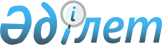 Об утверждении бюджета Абайского сельского округа на 2023-2025 годыРешение Хромтауского районного маслихата Актюбинской области от 30 декабря 2022 года № 316
      В соответствии со статьей 9-1 Бюджетного кодекса Республики Казахстан, статьей 6 Закона Республики Казахстан "О местном государственном управлении и самоуправлении в Республике Казахстан", Хромтауский районный маслихат РЕШИЛ:
      1. Утвердить бюджет Абайского сельского округа на 2023-2025 годы согласно приложениям 1, 2 и 3 соответственно, в том числе на 2023 год в следующих объемах:
      1) доходы - 53 075 тысяч тенге;
      налоговые поступления – 8 330 тысяч тенге;
      неналоговые поступления – 0 тенге;
      поступления от продажи основного капитала – 0 тенге;
      поступления трансфертов – 44 745 тысяч тенге;
      2) затраты - 53 075 тысяч тенге;
      3) чистое бюджетное кредитование – 0 тенге;
      бюджетные кредиты – 0 тенге;
      погашение бюджетных кредитов – 0 тенге;
      4) сальдо по операциям с финансовыми активами – 0 тенге;
      приобретение финансовых активов – 0 тенге;
      поступления от продажи финансовых активов государства – 0 тенге;
      5) дефицит (профицит) бюджета – 0 тенге; 
      6) финансирование дефицита (использование профицита) бюджета – 
      0 тенге;
      поступление займов – 0 тенге;
      погашение займов – 0 тенге;
      используемые остатки бюджетных средств – 0 тенге.
      Сноска. Пункт 1 – в редакции решения Хромтауского районного маслихата Актюбинской области от 08.11.2023 № 81 (вводится в действие с 01.01.2023).


      2. Установить, что в доход бюджета Абайского сельского округа зачисляются:
      по налоговым поступлениям:
      подоходный налог, в том числе индивидуальный подоходный налог;
      налоги на собственность, в том числе:
      налоги на имущество;
      земельный налог;
      налог на транспортные средства;
      внутренние налоги на товары, работы и услуги, в том числе платежи за размещение наружной (визуальной) рекламы;
      по неналоговым поступлениям:
      штрафы, налагаемые акимами городов районного значения, сел, поселков, сельских округов за административные правонарушения;
      добровольные сборы физических и юридических лиц;
      доходы от государственной собственности, в том числе:
      доходы от коммунальной собственности города районного значения, села, поселка, сельского округа;
      прочие доходы от коммунальной собственности;
      прочие неналоговые поступления.
      3. Принять к сведению и руководству, что в соответствии со статьей 8 Закона Республики Казахстан "О республиканском бюджете на 2023-2025 годы" с 1 января 2023 года установлено:
      1) минимальный размер заработной платы 70 000 тенге;
      2) месячный расчетный показатель для исчисления пособий и иных социальных выплат, а также для применения штрафных санкций, налогов и других платежей в соответствии с законодательством Республики Казахстан 3450 тенге;
      3) величина прожиточного минимума для исчисления размеров базовых социальных выплат 40 567 тенге.
      4. В соответствии с решением Хромтауского районного маслихата "Об утверждении Хромтауского районного бюджета на 2023-2025 годы" предусмотреть в бюджет сельского округа объем передаваемой субвенции на 2023 год из районного бюджета в сумме 37 500,0 тысяч тенге.
      Распределение суммы текущего целевого трансферта определяется на основании решения акима Абайского сельского округа.
      5. В соответствии с решением Хромтауского районного маслихата "Об утверждении бюджета Абайского сельского округа на 2022-2023 годы" учесть в бюджете города на 2023 год из районного бюджета текущий целевой трансферт в сумме 27 473,0 тысяч тенге.
      6. Настоящее решение вводится в действие с 1 января 2023 года. Бюджет Абайского сельского округа на 2023 год
      Сноска. Приложение 1 – в редакции решения Хромтауского районного маслихата Актюбинской области от 08.11.2023 № 81 (вводится в действие с 01.01.2023). Бюджет Абайского сельского округа на 2024 год Бюджет Абайского сельского округа на 2025 год
					© 2012. РГП на ПХВ «Институт законодательства и правовой информации Республики Казахстан» Министерства юстиции Республики Казахстан
				
      Секретарь Хромтауского районного маслихата 

Мулдашев Д.Х.
Приложение 1 к решению Хромтауского районного маслихата № 316 от 30 декабря 2022 года.
Категория
Категория
Категория
Категория
сумма (тысяч тенге)
Класс
Класс
Класс
сумма (тысяч тенге)
Подкласс
Подкласс
сумма (тысяч тенге)
Наименование
сумма (тысяч тенге)
1
2
3
4
5
I. Доходы
53 075
1
Налоговые поступления
8 330
04
Налоги на собственность
1 630
1
Налоги на имущество
30
3
Земельный налог
6 00
4
Налог на транспортные средства
1 000
05
Внутренние налоги на товары, работы и услуги 
6 700
3
Плата за пользование земельными участками
6 700
4
Поступления трансфертов
44 745 
02
Трансферты из вышестоящих органов государственного управления
44 745
3
Трансферты из районного (города областного значения) бюджета
44 745
Функциональная группа
Функциональная группа
Функциональная группа
Функциональная группа
Функциональная группа
сумма (тысяч тенге)
Функциональная подгруппа
Функциональная подгруппа
Функциональная подгруппа
Функциональная подгруппа
сумма (тысяч тенге)
Администратор бюджетных программ
Администратор бюджетных программ
Администратор бюджетных программ
сумма (тысяч тенге)
Программа
Программа
сумма (тысяч тенге)
Наименование
сумма (тысяч тенге)
1
2
3
4
5
6
II. Затраты
53 075
01
Государственные услуги общего характера
31 281
1
Представительные, исполнительные и другие органы, выполняющие общие функции государственного управления
31 281
124
Аппарат акима, города районного значения, села, поселка, сельского округа
31 281
001
Услуги по обеспечению деятельности акима города районного значения, села, поселка, сельского округа
31 149
022
Капитальные расходы государственного органа
132
07
Жилищно-коммунальное хозяйство
16 904
3
Благоустройство населенных пунктов
16 904
124
Аппарат акима города районного значения, села, поселка, сельского округа
16 904
008
Освещение улиц в населенных пунктов
1 600
009
Обеспечение санитарии населенных пунктов
2 900
011
Благоустройство и озеленение населенных пунктов
12 404
12
Транспорт и коммуникации
4 890
1
Автомобильный транспорт 
4 890
124
Аппарат акима города районного значения, села, поселка, сельского округа
4 890
013
Обеспечение функционирования автомобильных дорог в городах районного значения, селах, поселках, сельских округах
4 890Приложение 2 к решению Хромтауского районного маслихата от 30 декабря 2022 года № 316
Категория
Категория
Категория
Категория
сумма (тысяч тенге)
Класс
Класс
Класс
сумма (тысяч тенге)
Подкласс
Подкласс
сумма (тысяч тенге)
Наименование
сумма (тысяч тенге)
1
2
3
4
5
I. Доходы
69 390
1
Налоговые поступления
3 330
04
Налоги на собственность
1 630
1
Налоги на имущество
30
3
Земельный налог
600
4
Налог на транспортные средства
1 000
05
Внутренние налоги на товары, работы и услуги
1 700
3
Плата за пользование земельными участками
1 700
4
Поступления трансфертов
66 060
02
Трансферты из вышестоящих органов государственного управления
66 060
3
Трансферты из районного (города областного значения) бюджета
66 060
Функциональная группа
Функциональная группа
Функциональная группа
Функциональная группа
Функциональная группа
сумма (тысяч тенге)
Функциональная подгруппа
Функциональная подгруппа
Функциональная подгруппа
Функциональная подгруппа
сумма (тысяч тенге)
Администратор бюджетных программ
Администратор бюджетных программ
Администратор бюджетных программ
сумма (тысяч тенге)
Программа
Программа
сумма (тысяч тенге)
Наименование
сумма (тысяч тенге)
1
2
3
4
5
6
II. Затраты
69 390
01
Государственные услуги общего характера
24 079
1
Представительные, исполнительные и другие органы, выполняющие общие функции государственного управления
24 079
124
Аппарат акима, города районного значения, села, поселка, сельского округа
24 079
001
Услуги по обеспечению деятельности акима города районного значения, села, поселка, сельского округа
24 079
07
Жилищно-коммунальное хозяйство
39 961
3
Благоустройство населенных пунктов
39 961
124
Аппарат акима города районного значения, села, поселка, сельского округа
39 961
008
Освещение улиц в населенных пунктов
856
009
Обеспечение санитарии населенных пунктов
1 605
011
Благоустройство и озеленение населенных пунктов
37 500
12
Транспорт и коммуникации
5 350
1
Автомобильный транспорт
5 350
124
Аппарат акима города районного значения, села, поселка, сельского округа
5 350
013
Обеспечение функционирования автомобильных дорог в городах районного значения, селах, поселках, сельских округах
5 350Приложение 3 к решению Хромтауского районного маслихата от 30 декабря 2022 года № 316
Категория
Категория
Категория
Категория
сумма (тысяч тенге)
Класс
Класс
Класс
сумма (тысяч тенге)
Подкласс
Подкласс
сумма (тысяч тенге)
Наименование
сумма (тысяч тенге)
1
2
3
4
5
I. Доходы
71 622
1
Налоговые поступления
3 330
04
Налоги на собственность
1 630
1
Налоги на имущество
 30
3
Земельный налог
600
4
Налог на транспортные средства
1 000
05
Внутренние налоги на товары, работы и услуги
1 700
3
Плата за пользование земельными участками
1 700
4
Поступления трансфертов
68 292
02
Трансферты из вышестоящих органов государственного управления
68 292
3
Трансферты из районного (города областного значения) бюджета
68 292
Функциональная группа
Функциональная группа
Функциональная группа
Функциональная группа
Функциональная группа
сумма (тысяч тенге)
Функциональная подгруппа
Функциональная подгруппа
Функциональная подгруппа
Функциональная подгруппа
сумма (тысяч тенге)
Администратор бюджетных программ
Администратор бюджетных программ
Администратор бюджетных программ
сумма (тысяч тенге)
Программа
Программа
сумма (тысяч тенге)
Наименование
сумма (тысяч тенге)
1
2
3
4
5
6
II. Затраты
71 622
01
Государственные услуги общего характера
25 765
1
Представительные, исполнительные и другие органы, выполняющие общие функции государственного управления
25 765
124
Аппарат акима, города районного значения, села, поселка, сельского округа
25 765
001
Услуги по обеспечению деятельности акима города районного значения, села, поселка, сельского округа
25 765
07
Жилищно-коммунальное хозяйство
40 132
3
Благоустройство населенных пунктов
40 132
124
Аппарат акима города районного значения, села, поселка, сельского округа
40 132
008
Освещение улиц в населенных пунктов
 915
009
Обеспечение санитарии населенных пунктов
1 717
011
Благоустройство и озеленение населенных пунктов
37 500
12
Транспорт и коммуникации
5 725
1
Автомобильный транспорт
5 725
124
Аппарат акима города районного значения, села, поселка, сельского округа
5 725
013
Обеспечение функционирования автомобильных дорог в городах районного значения, селах, поселках, сельских округах
5 725